Worship and Social Media Coordinator Job Description: Plan, organize and lead singing/worship – both contemplative and silly – times for staff, campers, and guests. To plan and create social media posts (Facebook, Instagram and smug mug)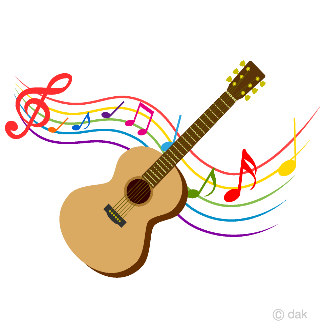 Responsible to: Program DirectorHelpful Pre-requisites: Proficiency in playing the guitar/keyboard for leading group singing. *Note: need to own their musical instrument unless other arrangements madeMust demonstrate leadership and singing abilities Knowledge of Social Media and PhotographyResponsibilities: Lead daily worship/singing times at the various summer camps, creating an atmosphere of joy, reflection, and praise to God, being flexible and sensitive to camper ages, spiritual needs, and God's leading and during servicesTake regular time to prepare for leading worship by prayer, scripture reading, and meditation, so that worship is more than simply leading songs, but is inspired of God Be an encourager for all campers and staff, available to pray with and minister to staff and campersAttend weekly meetings to be aware of details of next week’s camp schedules Be available to assist programming activities, camper supervision and areas as neededBe proficient and organized with set-up, use, and care of all camp audio and video equipment for program areas  Update and enhance camp song list, making transparencies & master copies, lyrics on PowerPoint flash drive as needed, and keeping records for CCLI license requirements Prepare and lead music for Sunday ServicePrepare, teach, and lead evangelistic drama/skits for summer staff Take good quality pictures each day of camps to be used for marketing and social mediaCreate fun and engaging social media posts Record videos to be used on social media. (What I like about camp, what my name means, etc.)Qualifications for all staff:A professing and active Christian faith, including regular quiet times of Scripture reading and application, prayer, worship, and fellowship Spiritual and emotional maturity, personal integrity and honestyDesire to be a Christ-like role model for campers, guests, and fellow staff, and possess a genuine love for and desire to serve others Willingness and flexibility to cheerfully perform tasks and duties beyond those typically assigned 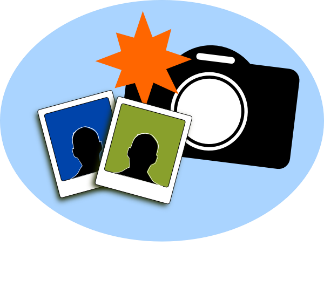 Physical stamina and ability to daily perform duties assigned Understanding of and support for Camp policies, mission, and summer program goalsBeing First Aid/CPR/AED Certified